                                                                                                                      «УТВЕРЖДАЮ» 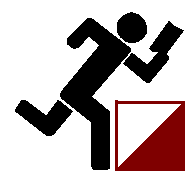                                                                                               Председатель  Комитета  физической культуры                                                                                               и    спорта   Исполнительного    комитета                                                                                                муниципального   образования    г.Казани                                                                                                                                            ___________________________ И.Г.Фахриев                                                                                                                                                                                                                                                «_____»_______________________2015г.                                                       П О Л О Ж Е Н И Е об открытом лично-командном чемпионате г.Казани по спортивному  ориентированию бегом      1. Цели и задачи:      Соревнования проводятся с целью развития спортивного ориентирования в коллективах физкультуры и спортивных клубах г.Казани.      2. Время и место проведения:       Чемпионат проводится 3-4 октября 2014 года в г.Зеленодольске на базе ГАУ СК Маяк.      3. Руководство соревнованиями:       Соревнования проводятся Комитетом физической культуры и спорта Исполнительного комитета муниципального образования г.Казани. Непосредственное проведение соревнований возлагается на Федерацию спортивного ориентирования РТ. Главный судья - Гудин С.В. тел. 89172934605.      4. Участники соревнований, заявки:       К участию в чемпионате допускаются команды коллективов физкультуры и спортивных клубов г.Казани, а также другие команды РТ и  РФ по возрастным группам:  М21, Ж21. Предварительная заявка на соревнования осуществляется в он-лайн формате на сайте http//www.kazanorient.my1.ru. или на почту cerykovaleksandr3112@mail.ru не позднее 1 октября 2015 года. Регистрация участников проводится в день соревнований за 1 час до старта. Ответственность  за  безопасность  и  сохранность  жизни  участников  в  пути  и  в  дни  соревнований  возлагается  на  тренеров  и  представителей  команд.5.  Программа соревнований:      03 октября 2015 г     12.00 -  лично-командные соревнования на дистанции «классика» по возрастным группам М21,Ж21 (место проведения: г. Зеленодольск  - ГАУ СК Маяк)      04 октября 2015 г       10.00 – командные соревнования в 3х этапной эстафете по возрастным группам М21, Ж21 (место проведения: г.Зеленодольск  - ГАУ СК Маяк).      15.00 - награждение по итогам соревнований, отъезд      6. Определение результатов и зачет:      Соревнования проводятся согласно Всероссийских Правил и данного Положения. Личный результат в 1-2 день соревнований определяется по лучшему времени прохождения дистанции. Командный результат определяется по сумме очков, набранных 9 лучшими спортсменами по группам МЖ21 в 1 день и 3х эстафетных команд во 2 день соревнований. Командные очки в 1 день соревнований определяются по формуле:  200 – (100 х Туч/Тпоб), во 2 день по формуле: 400 – (100 х Тэст. ком/Тпоб. эст. ком).      7. Награждение:       Спортсмены, занявшие 1, 2, 3 места в 1 день соревнований награждаются дипломами и медалями. Эстафетные команды, занявшие 1, 2, 3 места во 2 день соревнований награждаются дипломами. Команды, занявшие 1-3 место в общекомандном зачете награждаются дипломами.          8. Финансирование соревнований:       Расходы, связанные с проведением чемпионата - за счет сметы Комитета физической культуры и спорта Исполнительного комитета муниципального образования г.Казани.ДАННОЕ ПОЛОЖЕНИЕ ЯВЛЯЕТСЯ ВЫЗОВОМ  НА СОРЕВНОВАНИЯ